Name: Pangiotis PRINOSE-mail: prinosp@civil.auth.grInstitution: Aristotle University of Thessaloniki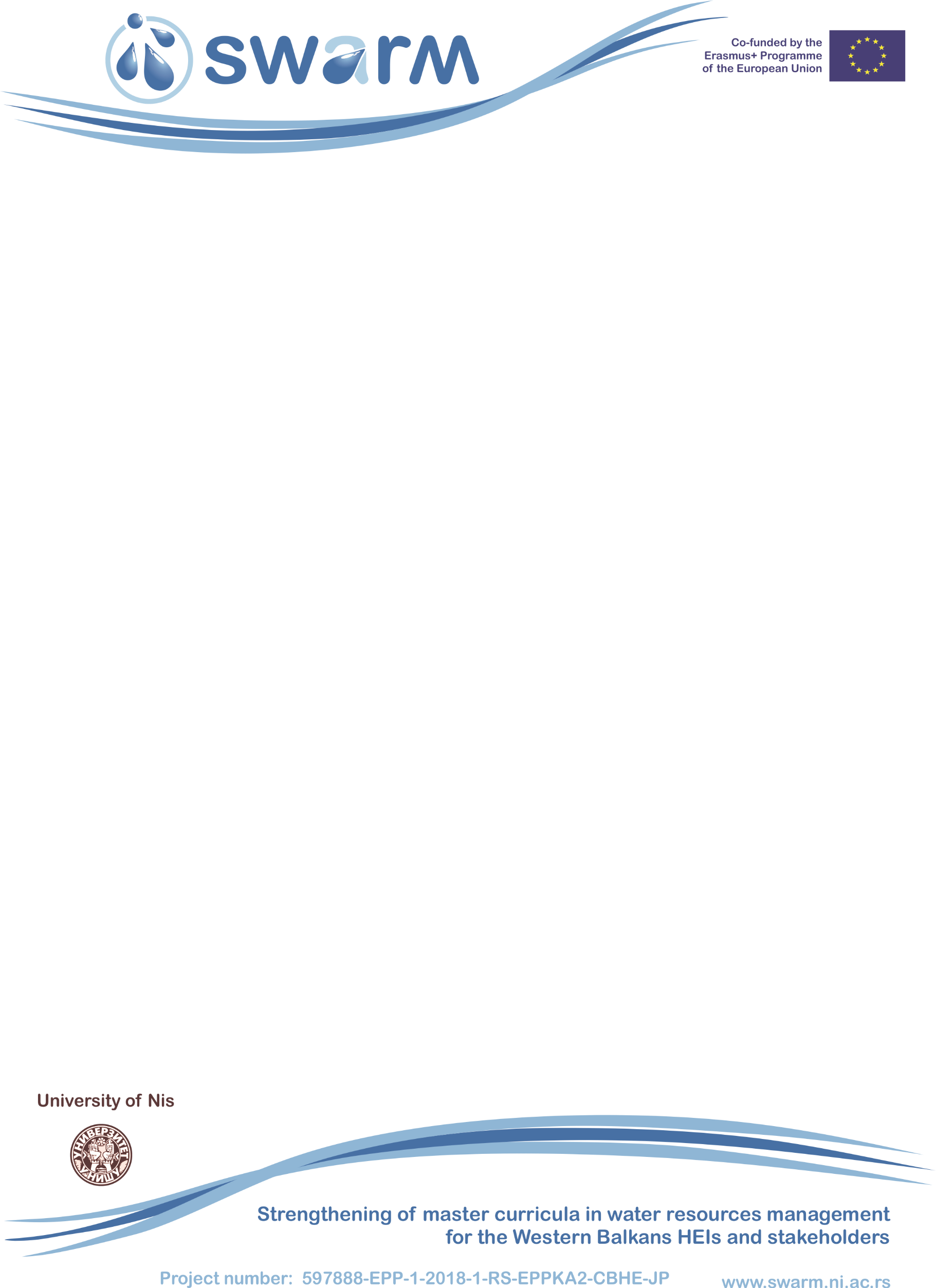 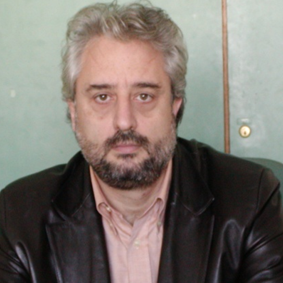 Panagiotis Prinos, professor of Hydraulic Engineering in the Civil Engineering Department of the Aristotle University of Thessaloniki (AUTh) - Greece, received his Diploma of Civil Engineering from the University of Patras-Greece in 1979, his M.Sc in Hydraulics, Hydrology and Coastal Dynamics from Strathclyde University-U.K in 1980, and his Ph.D from University of Ottawa-Canada, in 1984. After his research fellowships in Canada and Greece he joined the Department of Civil Engineering in Thessaloniki as an assistant professor in 1992, he became associate professor in 1997 and professor in 2000. From 2004 to 2006 he served as a Director of the Division of Hydraulics and Environmental Engineering of the Civil Engineering Department. From 2010 he has been the Director of the Hydraulics Laboratory. Since November of 2015 he has been the Head of the Civil Engineering Department. He has served as a chairman of the Maritime Hydraulics Section of IAHR from 2005 to 2007. He has been member of the IAHR council from 2007 up to 2011.He has published 43 papers in International Journals, 6 papers in National Journals, 150 International Conferences and  National Conferences.Apart from his research interests in basic fluid mechanics and hydraulics research (turbulence, open channel flow etc.) he has been active in applied maritime hydraulics and coastal engineering research by participating in several National and European projects.Prinos P., Galiatsatou P. "Coastal Flooding: Analysis and Assessment of Risk", Handbook of Coastal and Ocean Engineering, 2 vols, World Scientific Publishers, ISBN10: 981320401X, 2018.Galiatsatou, P., Makris, C., Prinos, P. and Kokkinos, D. (2018). Nonstationary joint probability analysis of extreme marine variables to assess design water levels at the shoreline in a changing climate. Nat Hazards, Springer (accepted).Koftis, Th. and Prinos, P. (2016). "Reynolds stress modeling of flow in compound channels with vegetated floodplains". Journal of Applied Water Engineering and Research. http://dx.doi.org/10.1080/23249676.2016.1209437Tsakiri, M., Prinos, P., Koftis, Th. (2016). "Numerical Simulation of Turbulent Exchange Flow in Aquatic Canopies". Journal of Hydraulic Research,  http://dx.doi.org/10.1080/00221686.2016.1141803Galiatsatou, P. Anagnostopoulou Ch.and Prinos, P. (2016). “Modelling nonstationary extreme wave heights in present and future climate of Greek Seas”. Water Science and Engineering, 9(1), pp. 21-32. http://dx.doi.org/10.1016/j.wse.2016.03.001Prinos P., Galiatsatou P. "Coastal Flooding: Analysis and Assessment of Risk", Handbook of Coastal and Ocean Engineering, 2 vols, World Scientific Publishers, ISBN10: 981320401X, 2018.Galiatsatou, P., Makris, C., Prinos, P. and Kokkinos, D. (2018). Nonstationary joint probability analysis of extreme marine variables to assess design water levels at the shoreline in a changing climate. Nat Hazards, Springer (accepted).Koftis, Th. and Prinos, P. (2016). "Reynolds stress modeling of flow in compound channels with vegetated floodplains". Journal of Applied Water Engineering and Research. http://dx.doi.org/10.1080/23249676.2016.1209437Tsakiri, M., Prinos, P., Koftis, Th. (2016). "Numerical Simulation of Turbulent Exchange Flow in Aquatic Canopies". Journal of Hydraulic Research,  http://dx.doi.org/10.1080/00221686.2016.1141803Galiatsatou, P. Anagnostopoulou Ch.and Prinos, P. (2016). “Modelling nonstationary extreme wave heights in present and future climate of Greek Seas”. Water Science and Engineering, 9(1), pp. 21-32. http://dx.doi.org/10.1016/j.wse.2016.03.001